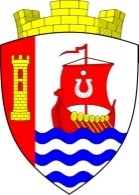 Свердловское городское поселениеВсеволожского муниципального районаЛенинградской областиАДМИНИСТРАЦИЯПОСТАНОВЛЕНИE«25» апреля 2024 г.                                                                                 № 351/01-03г.п. им. СвердловаРуководствуясь Федеральным законом от 06.10.2003 № 131-ФЗ 
«Об общих принципах организации местного самоуправления в Российской Федерации», Федеральным законом от 27.07.2010 № 210-ФЗ «Об организации предоставления государственных и муниципальных услуг», Уставом Свердловского городского поселения Всеволожского муниципального района Ленинградской области, администрация Свердловского городского поселения Всеволожского муниципального района Ленинградской области
(далее – администрация) постановляет:1. Внести в постановление администрации от 11.01.2023 № 14/01-03 
«Об утверждении административного регламента по предоставлению на территории муниципального образования «Свердловское городское поселение» Всеволожского муниципального района Ленинградской области муниципальной услуги «Выдача разрешения на строительство, внесение изменений в разрешение на строительство, в том числе в связи с необходимостью продления срока действия разрешения на строительство» следующие изменения: 1.1. пункт 2.2. раздела 2 Приложения к постановлению администрации изложить в следующей редакции:«2.2. Наименование органа местного самоуправления, предоставляющего муниципальную услугу, и его структурного подразделения, ответственного 
за предоставление муниципальной услуги.Муниципальную услугу предоставляет Администрация Свердловского городского поселения Всеволожского муниципального района Ленинградской области.Структурным подразделением, ответственным за предоставление муниципальной услуги является управление архитектуры, градостроительства 
и земельных отношений (далее – управление).В предоставлении муниципальной услуги участвуют:ГБУ ЛО «МФЦ».Организации, участвующие в предоставлении услуги в порядке межведомственного информационного взаимодействия:Управление Федеральной службы государственной регистрации, кадастра и картографии по Ленинградской области;комитет градостроительной политики Ленинградской области;комитет по сохранению культурного наследия Ленинградской области.Заявление на получение муниципальной услуги с комплектом документов принимается:1) при личной явке:в филиалах, отделах, удаленных рабочих местах ГБУ ЛО «МФЦ»;2) без личной явки:в электронной форме через личный кабинет заявителя на ПГУ ЛО/ЕПГУ.Заявитель имеет право записаться на прием для подачи заявления 
о предоставлении услуги следующими способами:1) посредством ПГУ ЛО/ЕПГУ - в МФЦ (при наличии технической возможности);2) по телефону - в МФЦ;Для записи заявитель выбирает любые свободные для приема дату и время в пределах установленного в МФЦ графика приема заявителей.».1.2. подпункт 2.2.1. пункт 2.2. раздела 2 Приложения к постановлению администрации изложить в следующей редакции:«2.2.1. В целях предоставления муниципальной услуги установление личности заявителя может осуществляться в ходе личного приема посредством предъявления паспорта гражданина Российской Федерации либо иного документа, удостоверяющего личность, в соответствии с законодательством Российской Федерации или посредством идентификации и аутентификации 
в ГБУ ЛО "МФЦ" с использованием информационных технологий, указанных в частях 10 и 11 статьи 7 Федерального закона от 27.07.2010 № 210-ФЗ
«Об организации предоставления государственных и муниципальных услуг» (при наличии технической возможности).».1.3. пункт 2.3. раздела 2 Приложения к постановлению администрации изложить в следующей редакции:«2.3. Результатом предоставления муниципальной услуги является:- разрешение на строительство (в том числе на отдельные этапы строительства, реконструкции объекта капитального строительства);- решение об отказе в выдаче разрешения на строительство;- решение об отказе во внесении изменений в разрешение на строительство.Результат предоставления муниципальной услуги предоставляется:а) при личной явке в МФЦ;б) в электронной форме с использованием ПГУ ЛО или ЕПГУ.».1.4. абзац 2 (под буквой б) пункта 2.6.1 раздела 2 Приложения к постановлению администрации изложить в следующей редакции:«б) документ, удостоверяющий личность заявителя или представителя заявителя, в случае представления заявления о выдаче разрешения 
на строительство и прилагаемых к нему документов посредством личного обращения в МФЦ. В случае направления заявления посредством ПГУ/ЕПГУ сведения из документа, удостоверяющего личность заявителя, представителя формируются при подтверждении учетной записи в ЕСИА из состава соответствующих данных указанной учетной записи и могут быть проверены путем направления запроса с использованием системы межведомственного электронного взаимодействия.».1.5. абзац 2 (под буквой б) пункта 2.6.1.1. раздела 2 Приложения к постановлению администрации изложить в следующей редакции:«б) документ, удостоверяющий личность заявителя или представителя заявителя, в случае представления заявления о выдаче разрешения 
на строительство и прилагаемых к нему документов посредством личного обращения в МФЦ. В случае направления заявления посредством ПГУ/ЕПГУ сведения из документа, удостоверяющего личность заявителя, представителя формируются при подтверждении учетной записи в ЕСИА из состава соответствующих данных указанной учетной записи и могут быть проверены путем направления запроса с использованием системы межведомственного электронного взаимодействия.».1.6. пункт 2.13. раздела 2 Приложения к постановлению администрации изложить в следующей редакции:«2.13. Срок регистрации запроса заявителя о предоставлении муниципальной услуги составляет:- при направлении запроса из ГБУ ЛО «МФЦ» в Администрацию – в день поступления документов из ГБУ ЛО «МФЦ» в Администрацию;- при направлении запроса в форме электронного документа посредством ЕПГУ или ПГУ ЛО (при наличии технической возможности) – в день поступления запроса на ЕПГУ или ПГУ ЛО или на следующий рабочий день 
(в случае направления документов в нерабочее время, в выходные, праздничные дни).».1.7 приложение 1 административного регламента изложить в новой редакции согласно приложению к настоящему постановлению.1.8. приложение 2 административного регламента изложить в новой редакции согласно приложению к настоящему постановлению.1.9. приложение 3 административного регламента изложить в новой редакции согласно приложению к настоящему постановлению.1.10. приложение 4 административного регламента изложить в новой редакции согласно приложению к настоящему постановлению.2. Настоящее постановление подлежит официальному опубликованию 
в газете «Всеволожские вести» приложение «Невский берег» и размещению 
на официальном сайте администрации Свердловского городского поселения Всеволожского муниципального района Ленинградской области в сети Интернет.3. Настоящее постановление вступает в силу после его официального опубликования.4. Контроль за исполнением настоящего постановления возложить 
на заместителя главы администрации по земельным отношениям 
и муниципальному имуществу О.М. Федорову.Глава администрации                                                                                 В.И. ТулаевПриложение 1 к постановлению администрацииот «25» апреля 2024 № 351/01-03Приложение 1к Административному регламенту                                               Главе Администрации  ______________________________________________                                            (наименование застройщика:                                     ______________________________________                                         полное наименование юридического лица,                                     ______________________________________ИНН, ОГРН                                     ______________________________________почтовый индекс, адрес, адрес                                               электронной почты;______________________________________                                      фамилия, имя, отчество<1> - для физического лица,индивидуального предпринимателя______________________________________                                             ИНН, ОГРНИП<2>                                     ______________________________________                                          почтовый индекс, адрес, адрес                                                 электронной почты)ЗАЯВЛЕНИЕо выдаче разрешения на строительствоПрошу выдать разрешение на строительство объекта капитального строительства / реконструкцию объекта капитального строительства / строительство линейного объекта / реконструкцию линейного объекта                           (ненужное зачеркнуть)Наименование объекта __________________________________________________________________________  (в соответствии с утвержденной проектной документацией)_______________________________________________________________________________________________Кадастровый номер реконструируемого объекта ______________________________________________________                                               (в случае реконструкции)________________________________________________________________________________________________Этап строительства ______________________________________________________________________________                      (указывается в случае выделения этапа строительства и приводится описание такого этапа)Адрес (местоположение) объекта __________________________________________________________________                                                         (указывается адрес<3> объекта капитального  строительства, а при наличии - адрес объекта_______________________________________________________________________________________________капитального строительства в соответствии с государственным адресным реестром с указанием реквизитов________________________________________________________________________________________________документов о присвоении, об изменении адреса; для линейных объектов указывается описание местоположения________________________________________________________________________________________________      в виде наименований субъекта Российской Федерации и муниципального образования)Кадастровый номер земельного участка (земельных участков) ___________________________________________                                                                                                                            (заполнение не является обязательным при выдаче________________________________________________________________________________________________разрешения на строительство (реконструкцию) линейного объекта)Номер кадастрового квартала (кадастровых кварталов) ________________________________________________                                                                                                                            (заполнение не является обязательным при выдаче________________________________________________________________________________________________разрешения на строительство (реконструкцию) линейного объекта)Сведения о градостроительном плане земельного участка ______________________________________________                                                                                                                  (указываются дата выдачи градостроительного плана земельного участка,________________________________________________________________________________________________   его номер и орган, выдавший градостроительный план земельного участка; не заполняется в отношении линейных объектов, кроме случаев,________________________________________________________________________________________________предусмотренных законодательством Российской Федерации)Сведения об условном номере земельного участка (земельных участков) на утвержденной схеме расположения земельного участка или земельных участков на кадастровом плане территории<4> _________________________Сведения о схеме расположения земельного участка или земельных участков на кадастровом плане территории<5> ________________________________________________________________________________________________(указываются дата и номер решения; наименование организации, уполномоченного органа или лица, принявшего решение об утверждении схемы ________________________________________________________________________________________________расположения земельного участка или земельных участков)Сведения о проекте планировки и проекте межевания территории _______________________________________                                                                                                                                  (заполняется в отношении линейных объектов, кроме случаев, ________________________________________________________________________________________________предусмотренных законодательством Российской Федерации; указываются дата и номер решения об утверждении проекта планировки и проекта ________________________________________________________________________________________________ межевания территории (в соответствии со сведениями, содержащимися в ИСОГД) и уполномоченный орган или лицо, принявшие такое решение)Сведения о проектной документации ________________________________________________________________                                           (указывается кем, когда разработана проектная документация)________________________________________________________________________________________________         (реквизиты документа, наименование проектной организации; дата (при наличии) и номер (при наличии) решения об утверждении проектной документации <6>)Сведения о положительном заключении экспертизы проектной документации _____________________________________________________________________________________________________________(указываются наименование организации, выдавшей заключение, номер и дата утверждения<7>)Сведения о положительном заключении государственной экологической проектной документации ___________________________________________________________________________________________(указываются реквизиты приказа об утверждении положительного заключения государственной экологической экспертизы (дата, номер), в случае если в соответствии с законодательством Российской Федерации проектная документация подлежит государственной экологической экспертизеПодтверждение соответствия вносимых в проектную документацию изменений требованиям, указанным в части 3.8 статьи 49 Градостроительного кодекса Российской Федерации<8> _____________________________________                                                                                                                                   (указываются сведения о специалисте по организации архитектурно-строительного проектирования в должности главного инженера проекта, утвердившем подтверждение соответствия вносимых в проектную_______________________________________________________________________________________________________________________________документацию изменений требованиям, указанным в части 3.8 статьи 49 Градостроительного кодекса Российской Федерации, дата и номер)Подтверждение соответствия вносимых в проектную документацию изменений требованиям, указанным в части 3.9 статьи 49 Градостроительного кодекса Российской Федерации<9> _____________________________________________________________________________________________________________________________________(указываются сведения об организации, проводившей оценку соответствия; дата и номер)Сведения о разрешении на отклонение от предельных параметров разрешенного строительства, реконструкции 
(в случае если застройщику было предоставлено такое разрешение в соответствии со статьей 40 Градостроительного кодекса Российской Федерации)________________________________________________________________________________________________(указываются наименование органа, выдавшего разрешение,________________________________________________________________________________________________              регистрационный номер и дата выдачи разрешения)Сведения о типовом архитектурном решении объекта капитального строительства, в соответствии с которым планируется строительство или реконструкция объекта капитального строительства, в случае строительства или реконструкции объекта капитального строительства в границах территории исторического поселения федерального или регионального значения_______________________________________________________________________________________________(наименование органа (организации), утвердившего типовое архитектурное_______________________________________________________________________________________________            решение, регистрационный номер и дата утверждения)Сведения о заключении органа исполнительной власти Ленинградской области о соответствии раздела "архитектурные решения" проектной документации объекта капитального строительства предмету охраны исторического поселения и требованиям к архитектурным решениям объектов капитального  строительства,  установленным  градостроительным регламентом применительно к территориальной зоне, расположенной в границах территории исторического поселения  федерального или регионального значения, в случае если  строительство  или  реконструкция объекта капитального строительства планируется в границах территории исторического поселения федерального или регионального значения, за исключением случаев строительства, реконструкции объекта капитального строительства в соответствии с типовым архитектурным решением объекта капитального строительства, утвержденным в соответствии с Федеральным законом от 25 июня 2002 года № 73-ФЗ "Об объектах культурного наследия (памятниках истории и культуры) народов Российской Федерации" для данного исторического поселения"_____________________________________________________________________________________________             (регистрационный номер и дата выдачи заключения)Срок действия разрешения на строительство (месяцев) ______________________________________________                                                                                         (в соответствии с разделом проектной документации "Проект организации строительства")Проектные характеристики объекта капитального строительства <10>:К настоящему заявлению прилагаются документы согласно описи (приложение). Интересы застройщика в МФЦ уполномочен представлять:________________________________________________________________________________________________(Ф.И.О., должность, контактный телефон)По доверенности <22> N _________________________ от ________________________                                                        (реквизиты доверенности)Результат рассмотрения заявления прошу:Настоящим подтверждаю согласие на обработку моих персональных данных, предусмотренную частью 3 статьи 3 Федерального закона от 27 июля 2006 г. № 152-ФЗ "О персональных данных", в  целях предоставления Администрацией МО ____ муниципальной услуги по выдаче разрешения на строительство в соответствии 
с Федеральным законом от 27 июля 2010 г. № 210-ФЗ "Об организации предоставления государственных 
и муниципальных услуг" и обеспечения предоставления такой услуги.Мне известно, что  в случае отзыва согласия на обработку персональных данных  Администрация МО ___ вправе продолжить обработку персональных данных без  моего согласия в соответствии с частью 2 статьи 9, пунктом 4 части 1 статьи 6 Федерального закона от 27 июля 2006 г. № 152-ФЗ "О персональных данных"._______________________________________  _________  _______________________                        (должность для застройщика,                            (подпись)                  (расшифровка подписи)                    являющегося юридическим лицом) <23>М.П. <24>Заявление  застройщика и указанные в описи документы принял и зарегистрировал специалист МФЦ__________________            _________________________________                (подпись)                                                     (фамилия, инициалы)    "__" ______________ 20__ г.--------------------------------Приложение 2 к постановлению администрацииот «25» апреля 2024 № 351/01-03Приложение 2к Административному регламентуГлаве Администрации ____________ ______________________________________________                                            (наименование застройщика:                                     ______________________________________                                         полное наименование юридического лица,                                     ______________________________________ИНН, ОГРН                                     ______________________________________почтовый индекс, адрес, адрес                                               электронной почты;______________________________________                                      фамилия, имя, отчество<1> - для физического лица,индивидуального предпринимателя______________________________________                                             ИНН, ОГРНИП<2>                                     ______________________________________                                          почтовый индекс, адрес, адрес                                                 электронной почты)ЗАЯВЛЕНИЕо внесении изменений в разрешение на строительствов связи с внесением изменений в проектную документациюВ связи с внесением изменений в проектную документацию прошу внести изменения в разрешение на строительство № ___________________________________________________________                                                                                  (номер разрешения на строительство)выданное "_______" __________________ _______ года _______________________       (число)                        (месяц)                   (год)со сроком действия до "_______" __________________ _______ года                                          (число)                       (месяц)                           (год)______________________________________________________________________________________                                                       (указывается орган, выдавший разрешение на строительство)для строительства, реконструкции (ненужное зачеркнуть) объекта капитального строительстваНаименование объекта ___________________________________________________________________________                                                         (в соответствии с утвержденной проектной документацией)________________________________________________________________________________________________Кадастровый номер реконструируемого объекта ______________________________________________________                                                                                                                        (в случае реконструкции)Этап строительства _______________________________________________________________________________                      (указывается в случае выделения этапа строительства и приводится описание такого этапа)Адрес (местоположение) объекта ___________________________________________________________________                                                         (указывается адрес<3>: объекта капитального строительства, а при наличии - адрес объекта________________________________________________________________________________________________капитального строительства в соответствии с государственным адресным реестром с указанием реквизитов________________________________________________________________________________________________документов о присвоении, об изменении адреса; для линейных объектов указывается описание местоположения________________________________________________________________________________________________      в виде наименования(-ий) субъекта(-ов) Российской Федерации и муниципального(-ых) образования(-ий))Кадастровый номер земельного участка (земельных участков) __________________________________________                                                                                                                            (заполнение не является обязательным при выдаче________________________________________________________________________________________________разрешения на строительство (реконструкцию) линейного объекта)Номер кадастрового квартала (кадастровых кварталов) _________________________________________________                                                                                                       (заполнение не является обязательным при выдаче________________________________________________________________________________________________разрешения на строительство (реконструкцию) линейного объекта)Сведения о градостроительном плане земельного участка ______________________________________________                                                                                                                (указываются дата выдачи градостроительного плана земельного участка,________________________________________________________________________________________________   его номер и орган, выдавший градостроительный план земельного участка; заполнение не является обязательным в отношении ________________________________________________________________________________________________линейных объектов)Сведения об условном номере земельного участка (земельных участков) на утвержденной схеме расположения земельного участка или земельных участков на кадастровом плане территории<4> __________________________Сведения о схеме расположения земельного участка или земельных участков на кадастровом плане территории<5> ________________________________________________________________________________________________(указываются дата и номер решения; наименование организации, уполномоченного органа или лица, принявшего решение об утверждении схемы ________________________________________________________________________________________________расположения земельного участка или земельных участков)Сведения о проекте планировки и проекте межевания территории _______________________________________                                                                                                                                    (заполняется в отношении линейных объектов, кроме случаев, ________________________________________________________________________________________________предусмотренных законодательством Российской Федерации; указываются дата и номер решения об утверждении проекта планировки и проекта _______________________________________________________________________________________________ межевания территории (в соответствии со сведениями, содержащимися в ИСОГД) и уполномоченный орган или лицо, принявшие такое решение)Сведения о проектной документации ______________________________________________________________                                           (указывается кем, когда разработана проектная документация, реквизиты документа, ________________________________________________________________________________________________наименование проектной организации; дата (при наличии) и номер (при наличии) решения об утверждении проектной документации <6>)Сведения о положительном заключении экспертизы проектной документации ____________________________________________________________________________________________________________(указываются наименование организации, выдавшей заключение, номер и дата утверждения<7>)Сведения о положительном заключении государственной экологической проектной документации ___________________________________________________________________________________________(указываются реквизиты приказа об утверждении положительного заключения государственной экологической экспертизы (дата, номер), в случае если в соответствии с законодательством Российской Федерации проектная документация подлежит государственной экологической экспертизеПодтверждение соответствия вносимых в проектную документацию изменений требованиям, указанным в части 3.8 статьи 49 Градостроительного кодекса Российской Федерации<8> _____________________________________                                                                                                                                   (указываются сведения о специалисте по организации архитектурно-строительного проектирования в должности главного инженера проекта, утвердившем подтверждение соответствия вносимых в проектную документацию изменений требованиям, указанным в части 3.8 статьи 49 Градостроительного кодекса Российской Федерации, дата и номер)Подтверждение соответствия вносимых в проектную документацию изменений требованиям, указанным в части 3.9 статьи 49 Градостроительного кодекса Российской Федерации<9> _____________________________________________________________________________________________________________________________________           (указываются сведения об организации, проводившей оценку соответствия; дата и номер)Сведения о разрешении на отклонение от предельных параметров разрешенного строительства, реконструкции 
(в случае если застройщику было предоставлено такое разрешение в соответствии со статьей 40 Градостроительного кодекса Российской Федерации)________________________________________________________________________________________________(указываются наименование органа, выдавшего разрешение,________________________________________________________________________________________________              регистрационный номер и дата выдачи разрешения)Сведения о типовом архитектурном решении объекта капитального строительства, в соответствии с которым планируется строительство или реконструкция объекта капитального строительства, в случае строительства 
или реконструкции объекта капитального строительства в границах территории исторического поселения федерального или регионального значения___________________________________________________________(наименование органа (организации), утвердившего типовое архитектурное________________________________________________________________________________________________            решение, регистрационный номер и дата утверждения)Сведения о заключении органа исполнительной власти Ленинградской области о соответствии раздела "архитектурные решения" проектной документации  объекта капитального строительства (с учетом внесенных изменений) предмету охраны исторического поселения и требованиям к архитектурным решениям объектов капитального строительства, установленным градостроительным регламентом применительно к территориальной зоне, расположенной в границах территории исторического поселения федерального или регионального значения, в случае если строительство или реконструкция объекта капитального строительства планируется в границах территории исторического поселения федерального или регионального значения, за исключением случаев строительства, реконструкции объекта капитального строительства в соответствии с типовым архитектурным решением объекта капитального строительства, утвержденным в соответствии с Федеральным законом от 25 июня 2002 года № 73-ФЗ "Об объектах культурного наследия (памятниках истории и культуры) народов Российской Федерации" для данного исторического поселения_____________________________________________________________________________________________________________________________________________________________________________(регистрационный номер и дата выдачи заключения)Проектные характеристики объекта капитального строительства <10>:К настоящему заявлению прилагаются документы согласно описи (приложение).Интересы застройщика в МФЦ уполномочен представлять:_______________________________________________________________________________________(Ф.И.О., должность, контактный телефон)По доверенности <22> № _________________________ от ________________________                                                            (реквизиты доверенности)Результат рассмотрения заявления прошу:Настоящим подтверждаю свое согласие на обработку моих персональных данных, предусмотренную частью 3 статьи 3 Федерального закона от 27 июля 2006 г. № 152-ФЗ
"О персональных данных", в целях предоставления Администрацией  ____ муниципальной услуги по выдаче разрешения на строительство в соответствии с Федеральным законом от 27 июля 2010 г. № 210-ФЗ "Об организации предоставления государственных и муниципальных услуг" и обеспечения предоставления такой услуги.Мне известно, что в случае отзыва согласия на обработку персональных данных  Администрация ___  вправе продолжить обработку персональных данных без моего согласия в соответствии с частью 2 статьи 9, пунктом 4 части 1 статьи 6 Федерального закона от  27  июля 2006 г. № 152-ФЗ "О персональных данных"._______________________________________  _________  _______________________      (должность для застройщика,                                            (подпись)               (расшифровка подписи)                     являющегося юридическим лицом) <23><7>М.П. <24>Заявление застройщика и указанные в описи документы принял и зарегистрировал специалист МФЦ__________________            _________________________________               (подпись)                                               (фамилия, инициалы)    "__" ______________ 20__ г.Приложение 3 к постановлению администрацииот «25» апреля 2024 № 351/01-03Приложение 3к Административному регламентуФОРМА                                               Главе Администрации _________________                                            (наименование застройщика:                                     ______________________________________                                         полное наименование юридического лица,                                     ______________________________________ИНН, ОГРН                                     ______________________________________почтовый индекс, адрес, адрес                                               электронной почты;______________________________________                                      фамилия, имя, отчество<1> - для физического лица,индивидуального предпринимателя______________________________________                                             ИНН, ОГРНИП<2>                                     ______________________________________                                          почтовый индекс, адрес, адрес                                                 электронной почты)ЗАЯВЛЕНИЕо внесении изменений в разрешение на строительствов связи с необходимостью продления срока его действияПрошу внести изменения в разрешение на строительство № ___________________________________                                                                                                        (номер разрешения на строительство)выданное "_______" __________________ _______ года        (число)                        (месяц)                     (год)со сроком действия до "_______" __________________ _______ года                                  (число)                       (месяц)                    (год)_______________________________________________________________________________________(указывается орган, выдавший разрешение на строительство)для строительства, реконструкции объекта капитального строительства __________________________(ненужное зачеркнуть)                                                                                                 (указывается наименование объекта в соответствии с разрешением на строительство)этап строительства _______________________________________________________________________(указывается в случае выделения этапа строительства)на земельном участке по адресу: ___________________________________________________________(наименование муниципального района; поселения или городского округа, улицы, проспекта,_______________________________________________________________________________________переулка и т.д., кадастровый номер земельного участка)принадлежащем на праве _________________________________________________________________(вид права, на основании которого земельный участок_______________________________________________________________________________________,принадлежит застройщику, а также данные о документе, удостоверяющем право)продлив его действие на срок до "_______" __________________ _______ года.                                                                  (число)                       (месяц)                             (год)Строительство, реконструкция объекта капитального строительства начаты "__"_______ 20__ года.Внесенные в проект организации строительства изменения, устанавливающие новый срок окончания строительства, реконструкции, утверждены застройщиком (техническим застройщиком) "__" _______ 20__ года (приказ (распоряжение) № _________).В настоящее время на объекте выполнены __________________________________________________                                                   (перечисляются фактические объемы выполненных работ)Интересы застройщика в МФЦ уполномочен представлять:__________________________________________________________________________________(Ф.И.О., должность, контактный телефон)По доверенности № _______________ от ______________________________________(заполняется в случае получения решения лицом, не имеющим права представлять интересы юридического лица в соответствии с учредительными документами)Результат рассмотрения заявления прошу:Настоящим подтверждаю свое согласие на обработку моих персональных данных,  предусмотренную  частью  3 статьи 3 Федерального закона от 27 июля 2006 г. № 152-ФЗ "О персональных данных", в целях предоставления Администрацией ______ муниципальной  услуги по выдаче разрешения на строительство, внесению изменений в разрешение на строительство в том числе в связи с необходимостью  продления срока действия разрешения на строительство в соответствии с Федеральным законом  от 27 июля 2010 г. № 210-ФЗ "Об организации предоставления государственных и муниципальных услуг" и обеспечения предоставления такой услуги.Мне  известно,  что  в случае отзыва согласия на обработку персональных данных  Администрация ___ вправе продолжить обработку персональных данных без моего согласия в соответствии с частью 2 статьи 9, пунктом 4 части 1 статьи 6 Федерального закона от 27 июля 2006 г. № 152-ФЗ "О персональных данных".________________________________  ________________  _______________________ (должность законного или иного                    (подпись)                        (расшифровка подписи) уполномоченного  представителязастройщика - юридического лица)М.П. <*>--------------------------------<*> Печать проставляется в случае, если законодательством Российской Федерации установлено наличие печати у организации.<1> Указывается при наличии.<2> Заполняется в случае, если застройщик является индивидуальным предпринимателем.Приложение 4к Административному регламентуФОРМА                                               Главе Администрации ___________________                                     ______________________________________                                            (наименование застройщика:                                     ______________________________________                                         полное наименование юридического лица,                                     ______________________________________ИНН, ОГРН                                     ______________________________________почтовый индекс, адрес, адрес                                               электронной почты;______________________________________                                      фамилия, имя, отчество<1> - для физического лица,индивидуального предпринимателя______________________________________                                             ИНН, ОГРНИП<2>                                     ______________________________________                                          почтовый индекс, адрес, адрес                                                 электронной почты)УВЕДОМЛЕНИЕо переходе прав на земельный участок, права пользования недрами, об образовании земельного участка в целях внесения изменений в разрешение на строительство"___" ________ 20___ годаВ соответствии с частью 21.10 статьи 51 Градостроительного кодекса Российской Федерации настоящим уведомляю о переходе прав на земельный участок, права пользования недрами, об образовании земельного участка для внесения изменений в разрешение на строительство № ______________________________________________                                                                                                                      (номер разрешения на строительство)выданное "_______" __________________ _______ года                         (число)                         (месяц)                 (год)со сроком действия до "_______" __________________ _______ года                                                   (число)                      (месяц)                    (год)________________________________________________________________________________________________(указывается орган, выдавший разрешение на строительство) для строительства, реконструкции объекта капитального строительства                                            (ненужное зачеркнуть)Наименование объекта ____________________________________________________________________________(в соответствии с утвержденной проектной документацией)Адрес (местоположение) объекта: __________________________________________________________________                                         (указывается адрес объекта капитального строительства, а при наличии - адрес объекта капитального строительства  ________________________________________________________________________________________________в соответствии с государственным адресным реестром с указанием реквизитов документов о присвоении, об изменении адреса; для линейных________________________________________________________________________________________________объектов - указывается описание местоположения в виде наименований субъекта Российской Федерации и муниципального образования)Основания внесения изменений в разрешение на строительство<*>Интересы застройщика в МФЦ уполномочен представлять:________________________________________________________________________________________________(Ф.И.О., должность, контактный телефон)По доверенности № _______________ от ______________________________________(заполняется в случае получения решения лицом, не имеющим права представлять интересы юридического лица в соответствии с учредительными документами)Результат рассмотрения заявления прошу:Настоящим подтверждаю свое согласие на обработку моих персональных данных,  предусмотренную частью 3 статьи 3 Федерального закона от 27 июля 2006 г. № 152-ФЗ "О персональных данных", в целях предоставления Администрацией ______ муниципальной  услуги по выдаче разрешения на строительство, внесению изменений в разрешение на строительство в том числе в связи с необходимостью  продления срока действия разрешения на строительство в соответствии с Федеральным законом  от 27 июля 2010 г. № 210-ФЗ "Об организации предоставления государственных и муниципальных услуг" и обеспечения предоставления такой услуги.Мне известно, что в случае отзыва согласия на обработку персональных данных  Администрация ___ вправе продолжить обработку персональных данных без моего согласия в соответствии с частью 2 статьи 9, пунктом 4 части 1 статьи 6 Федерального закона от 27 июля 2006 г. № 152-ФЗ "О персональных данных".________________________________  ________________  _______________________ (должность законного или иного                                  (подпись)                        (расшифровка подписи) уполномоченного  представителязастройщика - юридического лица)М.П. <**>--------------------------------<*>Заполняются те пункты уведомления, на основании которых требуется внести изменения в разрешение 
на строительство.<**> Печать проставляется в случае, если законодательством Российской Федерации установлено наличие печати 
у организации.________________________________  ________________  _______________________ (должность законного или иного                                  (подпись)                      (расшифровка подписи) уполномоченного  представителязастройщика - юридического лица)<1> Указывается при наличии.<2> Заполняется в случае, если застройщик является индивидуальным предпринимателем.О внесении изменений в постановление администрации от 11.01.2023 № 14/01-03 «Об утверждении административного регламента по предоставлению на территории муниципального образования «Свердловское городское поселение» Всеволожского муниципального района 
Ленинградской области муниципальной услуги «Выдача разрешения на строительство, внесение изменений в разрешение на строительство, в том числе в связи с необходимостью продления срока действия разрешения на строительство»Вид объекта капитального строительства<11>Назначение объекта<12>Площадь участка (кв. м):Количество этажей (шт.):Площадь застройки (кв. м) <13>в том числе, количество подземных этажей:Площадь застройки части объекта капитального строительства (кв. м): <14>Площадь жилых помещений (кв. м):Площадь (кв. м): <15>Площадь нежилых помещений (кв. м):Площадь части объекта капитального строительства (кв. м): <16>Количество помещений (штук):Объем (куб. м):Количество нежилых помещений (штук):в том числе подземной части (куб. м):Количество жилых помещений (штук):Высота (м):в том числе квартир (штук):Вместимость (чел.):Количество машино-мест (штук):Иные показатели <17>:Краткие проектные характеристики линейного объекта <18>:Краткие проектные характеристики линейного объекта <18>:Краткие проектные характеристики линейного объекта <18>:Краткие проектные характеристики линейного объекта <18>:Краткие проектные характеристики линейного объекта <18>:Категория (класс):Категория (класс):Протяженность: <19>Протяженность: <19>Протяженность участка или части линейного объекта (м): <20>Протяженность участка или части линейного объекта (м): <20>Мощность (пропускная способность, грузооборот, интенсивность движения):Мощность (пропускная способность, грузооборот, интенсивность движения):Тип (кабельная линия электропередачи, воздушная линия электропередачи, кабельно-воздушная линия электропередачи), уровень напряжения линий электропередачи:Тип (кабельная линия электропередачи, воздушная линия электропередачи, кабельно-воздушная линия электропередачи), уровень напряжения линий электропередачи:Перечень конструктивных элементов, оказывающих влияние на безопасность:Перечень конструктивных элементов, оказывающих влияние на безопасность:Иные показатели <21>:Иные показатели <21>:выдать на руки в МФЦнаправить в электронной форме в личный кабинет на ЕПГУ/ПГУ ЛОВид объекта капитального строительства<11>Назначение объекта<12>Площадь участка (кв. м):Количество этажей (шт.):Площадь застройки (кв. м) <13>в том числе, количество подземных этажей:Площадь застройки части объекта капитального строительства (кв. м): <14>Площадь жилых помещений (кв. м):Площадь (кв. м): <15>Площадь нежилых помещений (кв. м):Площадь части объекта капитального строительства (кв. м): <16>Количество помещений (штук):Объем (куб. м):Количество нежилых помещений (штук):в том числе подземной части (куб. м):Количество жилых помещений (штук):Высота (м):в том числе квартир (штук):Вместимость (чел.):Количество машино-мест (штук):Иные показатели <17>:Краткие проектные характеристики линейного объекта <18>:Краткие проектные характеристики линейного объекта <18>:Краткие проектные характеристики линейного объекта <18>:Краткие проектные характеристики линейного объекта <18>:Краткие проектные характеристики линейного объекта <18>:Категория (класс):Категория (класс):Протяженность: <19>Протяженность: <19>Протяженность участка или части линейного объекта (м): <20>Протяженность участка или части линейного объекта (м): <20>Мощность (пропускная способность, грузооборот, интенсивность движения):Мощность (пропускная способность, грузооборот, интенсивность движения):Тип (кабельная линия электропередачи, воздушная линия электропередачи, кабельно-воздушная линия электропередачи), уровень напряжения линий электропередачи:Тип (кабельная линия электропередачи, воздушная линия электропередачи, кабельно-воздушная линия электропередачи), уровень напряжения линий электропередачи:Перечень конструктивных элементов, оказывающих влияние на безопасность:Перечень конструктивных элементов, оказывающих влияние на безопасность:Иные показатели <21>:Иные показатели <21>:выдать на руки в МФЦнаправить в электронной форме в личный кабинет на порталегосударственных услуг Ленинградской областивыдать на руки в МФЦнаправить в электронной форме в личный кабинет ЕПГУ /ПГУ ЛО1.В связи с образованием земельного участка путем объединения земельных участков, в отношении которых или одного из которых выдано разрешение на строительство1.1.Реквизиты решения об образовании земельных участков путем объединения земельных участков(указывается дата и номер решения, орган, принявший решение, в случае если в соответствии с земельным законодательством решение об образовании земельного участка принимает исполнительный орган государственной власти или орган местного самоуправления)2.В связи с образованием земельных участков путем раздела, перераспределения земельных участков или выдела из земельных участков, в отношении которых выдано разрешение на строительство2.1.Реквизиты градостроительного плана земельного участка(указывается номер и дата выдачи, орган, выдавший градостроительный план земельного участка)2.2.Реквизиты решения об образовании земельных участков путем раздела, перераспределения земельных участков или выдела из земельных участков(указывается дата и номер решения, орган, принявший решение, в случае если в соответствии с земельным законодательством решение об образовании земельного участка принимает исполнительный орган государственной власти или орган местного самоуправления)3.В связи с переоформлением лицензии на пользование недрами новым пользователем недр на земельном участке, предоставленном пользователю недр и необходимом для ведения работ, связанных с пользованием недрами, в отношении которого прежнему правообладателю земельного участка выдано разрешение на строительство3.1.Реквизиты решения о предоставления права пользования недрами (указывается дата и номер решения, орган, принявший решение)3.2.Реквизиты решения о переоформлении лицензии на право пользования недрами(указывается дата и номер решения, орган, принявший решение)4.В связи с приобретением права на земельный участок, в отношении которого прежнему правообладателю земельного участка выдано разрешение на строительство4.1.Реквизиты правоустанавливающих документов на земельный участок(указывается номер и дата выдачи, кадастровый номер земельного участка)выдать на руки в МФЦнаправить в электронной форме в личный кабинет на ЕПГУ/ПГУ ЛО